РЕШЕНИЕРассмотрев проект решения Городской Думы Петропавловск-Камчатского городского округа об утверждении плана нормотворческой деятельности Городской Думы Петропавловск-Камчатского городского округа на первое полугодие 2023 года, в соответствии со статьями 34, 60 Решения Городской Думы Петропавловск-Камчатского городского округа от 13.07.2018 № 82-нд «О Регламенте Городской Думы Петропавловск-Камчатского городского округа» Городская Дума Петропавловск-Камчатского городского округаРЕШИЛА:1. Утвердить план нормотворческой деятельности Городской Думы Петропавловск-Камчатского городского округа на первое полугодие 2023 года согласно приложению к настоящему решению.2. Направить план нормотворческой деятельности Городской Думы Петропавловск-Камчатского городского округа на первое полугодие 2023 года 
в комитеты Городской Думы Петропавловск-Камчатского городского округа 
и администрацию Петропавловск-Камчатского городского округа.3. Разместить настоящее решение на официальном сайте Городской Думы Петропавловск-Камчатского городского округа в информационно-
телекоммуникационной сети «Интернет».4. Контроль за исполнением настоящего решения возложить на председателя Городской Думы Петропавловск-Камчатского городского округа.Приложение к решению Городской Думы Петропавловск-Камчатского городского округа от 21.12.2022 № 77-рПлан 
нормотворческой деятельности Городской Думы Петропавловск-Камчатского городского округа на первое полугодие 2023 года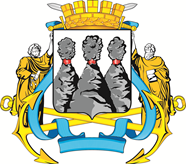 ГОРОДСКАЯ ДУМАПЕТРОПАВЛОВСК-КАМЧАТСКОГО ГОРОДСКОГО ОКРУГАот 21.12.2022 № 77-р6-я сессияг.Петропавловск-КамчатскийОб утверждении плана нормотворческой деятельности Городской Думы Петропавловск-Камчатского городского округа на первое полугодие 2023 годаПредседатель Городской Думы 
Петропавловск-Камчатского городского округа      А.С. Лиманов                       № Наименованиепроекта правового акта Городской ДумыПетропавловск-Камчатскогогородского округаОсновной исполнитель 
по разработке проекта правового акта (разработчик)Перечень соисполнителей по разработке проекта правовогоакта(при наличии)Сроки внесения проекта правового акта(квартал)1. Проекты нормативных правовых актов Городской Думы Петропавловск-Камчатского городского округа1. Проекты нормативных правовых актов Городской Думы Петропавловск-Камчатского городского округа1. Проекты нормативных правовых актов Городской Думы Петропавловск-Камчатского городского округа1. Проекты нормативных правовых актов Городской Думы Петропавловск-Камчатского городского округа1. Проекты нормативных правовых актов Городской Думы Петропавловск-Камчатского городского округа1. Проекты нормативных правовых актов Городской Думы Петропавловск-Камчатского городского округа1.1.О внесении изменений в Решение Городской Думы Петропавловск-Камчатского городского округа от 08.11.2019 № 206-нд «Об утверждении Стратегии социально-экономического развития Петропавловск-Камчатского городского округа на период до 2030 года»Управление экономического развития и предпринимательства администрации Петропавловск-Камчатского городского округа11.2О внесении изменений в генеральный план Петропавловск-Камчатского городского округа, утвержденный Решением Городской Думы Петропавловск-Камчатского городского округа от 23.12.2009 № 697-рУправление архитектуры и градостроительства администрации Петропавловск-Камчатского городского округа11.3Об исполнении бюджета Петропавловск-Камчатского городского округа за 2022 годУправление финансов администрации Петропавловск-Камчатского городского округа21.4О внесении изменений в Устав Петропавловск-Камчатского городского округаГородская Дума Петропавловск-Камчатского городского округапо мере необходимости1.4О внесении изменений в Устав Петропавловск-Камчатского городского округаУправление делами администрации Петропавловск-Камчатского городского округапо мере необходимости1.5О внесении изменений в Решение Городской Думы Петропавловск-Камчатского городского округа от 23.11.2022 № 13-нд                «О принятии решения о бюджете Петропавловск-Камчатского городского округа на 2023 год и плановый период 2024-2025 годов»Управление финансов администрации Петропавловск-Камчатского городского округапо мере необходимости1.6О внесении изменений в Решение Городской Думы Петропавловск-Камчатского городского округа от 27.12.2013 № 173-нд                        «О бюджетном процессе в Петропавловск-Камчатском городском округе»Управление финансов администрации Петропавловск-Камчатского городского округапо мере необходимости1.6О внесении изменений в Решение Городской Думы Петропавловск-Камчатского городского округа от 27.12.2013 № 173-нд                        «О бюджетном процессе в Петропавловск-Камчатском городском округе»Контрольно-счетная палата Петропавловск-Камчатского городского округа11.7О внесении изменений в Решение Городской Думы Петропавловск-Камчатского городского округа от 13.07.2018 № 82-нд             «О Регламенте Городской Думы Петропавловск-Камчатского городского округа»Городская Дума Петропавловск-Камчатского городского округапо мере необходимости1.8О внесении изменений в Решение Городской Думы Петропавловск-Камчатского городского округа от 28.08.2013 № 122-нд            «О гарантиях и компенсациях для лиц, являющихся работниками организаций, финансируемых из бюджета Петропавловск-Камчатского городского округа»Рабочая группа,созданная решением Городской Думы Петропавловск-Камчатского городского округа
от 20.05.2020 № 677-р (председатель –Борискин С.Е.)по мере необходимости1.9О внесении изменений в Решение Городской Думы Петропавловск-Камчатского городского округа от 26.04.2019 № 170-нд           «О правилах благоустройства территории Петропавловск-Камчатского городского округа»Рабочая группа,созданная решением Городской Думы Петропавловск-Камчатского городского округа
от 26.06.2019 № 447-р (председатель –Сашенков А.А.)по мере необходимости1.10О внесении изменений в Решение Городской Думы Петропавловск-Камчатского городского округа от 27.12.2013 № 164-нд                 «О порядке создания условий для обеспечения жителей Петропавловск-Камчатского городского округа услугами связи, общественного питания, торговли и бытового обслуживания»Рабочая группа,созданная решением Городской Думы Петропавловск-Камчатского городского округа
от 21.03.2018 № 137-р (председатель –Самахов Д.И.)по мере необходимости1.10О внесении изменений в Решение Городской Думы Петропавловск-Камчатского городского округа от 27.12.2013 № 164-нд                 «О порядке создания условий для обеспечения жителей Петропавловск-Камчатского городского округа услугами связи, общественного питания, торговли и бытового обслуживания»Управление экономического развития и предпринимательства администрации Петропавловск-Камчатского городского округа11.11О внесении изменений в Решение Городской Думы Петропавловск-Камчатского городского округа от 26.11.2021 № 430-нд «Об утверждении Положения о муниципальном контроле на автомобильном транспорте, городском наземном электрическом транспорте и в дорожном хозяйстве на территории Петропавловск-Камчатского городского округа»Управление дорожного хозяйства, транспорта и благоустройства администрации Петропавловск-Камчатского городского округа по мере необходимости1.12О внесении изменений в Решение Городской Думы Петропавловск-Камчатского городского округа от 02.03.2016 № 397-нд               «О Контрольно-счетной палате Петропавловск-Камчатского городского округа»Контрольно-счетная палата Петропавловск-Камчатского городского округапо мере необходимости2. Проекты иных правовых актов Городской Думы Петропавловск-Камчатского городского округа2. Проекты иных правовых актов Городской Думы Петропавловск-Камчатского городского округа2. Проекты иных правовых актов Городской Думы Петропавловск-Камчатского городского округа2. Проекты иных правовых актов Городской Думы Петропавловск-Камчатского городского округа2. Проекты иных правовых актов Городской Думы Петропавловск-Камчатского городского округа2. Проекты иных правовых актов Городской Думы Петропавловск-Камчатского городского округа2.1.Об отчете о выполнении Прогнозного плана приватизации муниципального имущества Петропавловск-Камчатского городского округа на 2022 год и плановый период                 2023-2024 годов, утвержденного решением Городской Думы Петропавловск-Камчатского городского округа от 29.09.2021 № 1023-р,               за 2022 годУправление  имущественных  и земельных отношений администрации Петропавловск-Камчатского городского округа12.2Об отчете начальника Управления Министерства внутренних дел Российской Федерации по городу Петропавловску-Камчатскому о деятельности полиции за 2022 годГородская Дума Петропавловск-Камчатского
городского округаУМВД России
по городу Петропавловску-Камчатскому12.3Об отчете о деятельности Контрольно-счетной палаты Петропавловск-Камчатского городского округа за 2022 годГородская Дума Петропавловск-Камчатского
городского округаКонтрольно-счетная палата Петропавловск-Камчатского городского округа12.4Об утверждении перечня наказов избирателей Петропавловск-Камчатского городского округа на 2024 год, поступивших депутатам Городской Думы Петропавловск-Камчатского городского округаГородская Дума Петропавловск-Камчатского
городского округа22.5О внесении изменений в перечень наказов избирателей Петропавловск-Камчатского городского округа на 2023 год, поступивших депутатам Городской Думы Петропавловск-Камчатского городского округа, утвержденный решением Городской Думы Петропавловск-Камчатского городского округа от 22.06.2022 № 1209-рГородская Дума Петропавловск-Камчатского 
городского округапо мере необходимости